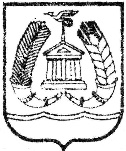 АДМИНИСТРАЦИЯ ГАТЧИНСКОГО МУНИЦИПАЛЬНОГО РАЙОНАЛЕНИНГРАДСКОЙ ОБЛАСТИПОСТАНОВЛЕНИЕ (ПРОЕКТ)От  _________									№  _______О внесении изменений в постановление администрации Гатчинского муниципального района Ленинградской области от 09.03.2016 № 558 «Об утверждении порядка определения объемов и предоставления субсидий из бюджета МО «Город Гатчина» некоммерческим организациям, не являющимся государственными (муниципальными) учреждениями, на проведение кинофестивалей «Литература и кино» и «Литература и кино – детям», проводимых на территории МО «Город Гатчина» В соответствии с муниципальной программой «Развитие сферы культуры в МО «Город Гатчина», изменениями в нормативно-правовых актах, кадровыми изменениями в администрации Гатчинского муниципального района и в Комитете по культуре и туризму Гатчинского муниципального района, руководствуясь Уставом МО «Город Гатчина»,ПОСТАНОВЛЯЕТ:1.  Внести следующие изменения в постановление администрации Гатчинского муниципального района Ленинградской области от 09.03.2016 № 558 «Об утверждении порядка определения объемов и предоставления субсидий из бюджета МО «Город Гатчина» некоммерческим организациям, не являющимся государственными (муниципальными) учреждениями, на проведение кинофестивалей «Литература и кино» и «Литература и кино – детям», проводимых на территории МО «Город Гатчина», (далее – Постановление):1.1.  Изложить преамбулу Постановления в новой редакции:«В соответствии со статьей 78.1 Бюджетного кодекса Российской Федерации, статьей 40 Основ законодательства о культуре, с учетом положений Федерального закона от 06.10.2003 № 131-ФЗ «Об общих принципах организации местного самоуправления в Российской Федерации», Федерального закона от 12.01.1996 № 7-ФЗ «О некоммерческих организациях», постановления администрации Гатчинского муниципального района от 08.09.2017 года № 4014 «Об утверждении муниципальной программы «Развитие сферы культуры в МО «Город Гатчина», руководствуясь Уставом МО «Город Гатчина»».  1.2. Изложить приложение 4 к Постановлению в новой редакции, согласно приложению 1 к настоящему постановлению.	2. Настоящее постановление вступает в силу со дня официального опубликования и подлежит размещению на официальном сайте Гатчинского муниципального района и в газете «Гатчинская правда».	3. Контроль исполнения постановления возложить на заместителя главы администрации Гатчинского муниципального района по развитию социальной сферы Дерендяева Р.О.Глава администрации Гатчинского муниципального района                                         Л.Н. НещадимТитова М.Л.Приложение 1 к постановлению администрацииГатчинского муниципального района Ленинградской областиот  _____________№ ___Составкомиссии по отбору  претендентов на получение субсидий из бюджета МО «Город Гатчина» некоммерческим организациям, не являющимся государственными (муниципальными) учреждениями, на проведение кинофестивалей «Литература и кино» и «Литература и кино – детям», проводимых на территории МО «Город Гатчина»Председатель комиссии:ДерендяевРоман Олегович- заместитель главы администрации Гатчинского муниципального района по развитию социальной сферы.Заместитель председателя комиссии:ТитоваМария ЛеонидовнаЧлены комиссии:- заместитель председателя Комитета по культуре и туризму Гатчинского муниципального районаБелоградоваТатьяна Владимировна- начальник финансово-правового сектора Комитета по культуре и туризму Гатчинского муниципального районаКузнецоваИрина Геннадьевна- заместитель председателя Комитета юридического обеспечения администрации Гатчинского муниципального районаОреховаЛюбовь Ивановна- председатель Комитета финансов Гатчинского муниципального районаСекретарь комиссии:ГригорьеваЕкатерина Сергеевна- главный специалист Комитета по культуре и туризму Гатчинского муниципального района